Enregistrez le document sur votre clé USB.Regardez la vidéo « Voyage humanitaire », puis répondez aux questions.Arthur va partir dans quel pays ? Pourquoi commence-t-il par aller à la pharmacie ?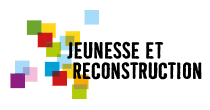 Que fera-t-il là-bas ?Pourquoi part-il ?Comment le voyage est-il organisé ?Où est partie Cécile ? Pour quoi faire ?Qu’est-ce qu’a changé ce voyage pour Cécile ?Cherchez une photo du Népal sur Google images puis enregistrez l’image sur votre clé USB.Ouvrez votre boite mail.Envoyez un mail à un ami pour lui raconter le reportage que vous avez vu sur les voyages humanitaires. Vous mettrez la photo du Népal en pièce jointe du mail.